Savvy Saturday 7 October 2023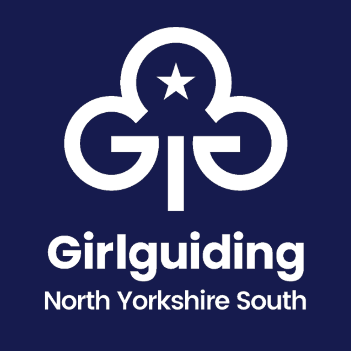 Haxby and Wiggington Methodist Church Hall, The Village, Haxby, York YO32 2JJ10.00am – 4.00pmTimetable 10.00		Registration, refreshments and networking10.20		Welcome10.30-11.30	Session 111.30		Comfort break11.40-12.40	Session 212.40-13.20	 Lunch, networking  etc13.30-14.30	 Session 314.40		Comfort break14.40-15.40	 Session 415.45		Thank you NotesAll sessions are cross sectionalPlease choose 6 sessions in priority order. We will ty to meet your top 4 choices with two in reserve if there is insufficient interest in any particular session. We will provide tea, coffee etc but everyone to bring their own lunch Cost £5* (see details below)*There is a £5 charge for this event (a legitimate unit cost) payable in advance of the session either via BACS (Sort code 30-99-99, account number 00371610 ref SAVVY) or cheque (payable to ‘Girlguiding North Yorkshire South’), which can be posted to Elizabeth Greenaway, Girlguiding North East England, 7 Alpha Court, Monks Cross Drive, Huntington, York, YO32 9WNSession numberDescriptionDetails1Programme SolutionsShare your problems and find answers (facilitated discussion)2Admin Hacks3Turning parents into VolunteersDiscuss ideas to get help in running your unit4Recognising our VolunteersExplore the awards available for Girlguiding volunteers5Your wellbeing mattersTake a little time for you 6Sports coordinatorsSports opportunities for girls – meet our new Region Sports Coordinators7Activity exchangeBring and share ideas for unit activities (facilitated discussion)8Treasurer’s tipsMoney matters – bank accounts, Gift Aid, fundraising etc9Using our brandingDiscover new resources 10Its more than RENSHandy hints for Going Away with paperwork11Able not DisabledAdjust your programme so everyone can succeed.12Adventure for unitsEveryday adventures to pep up the programme13Yeah for Young Leaders!Develop your Young Leaders and External Volunteers